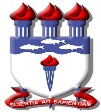 SERVIÇO PÚBLICO FEDERALUNIVERSIDADE FEDERAL DE ALAGOAS – UFALINSTITUTO DE PSICOLOGIA - IPREQUERIMENTOEu, _________________________________, professor _________________ do curso  de _________________________, solicito o  afastamento das minhas atividades no período entre _______ e _______ de ________________ de 2017, tendo em vista os motivos descritos abaixo.Motivo/justificativa: Segue a programação de atividades para substituição de aulas durante o período do afastamento e respectivo responsável:______________________________Professor ______________/SIAPE: ________________ Universidade Federal de Alagoas – UFALInstituto de Psicologia - IPDisciplina/turmaDia/HorárioAtividadesResponsávelVisto